OBVESTILOŠola v naravi za 4. razred CŠOD Trilobit    24.2.2020 – 28.2.2020V ponedeljek, 24. 2. 2020, imamo zbor ob 8.20 uri pred šolo. Odhod avtobusa je ob 8.30 uri. Učenci naj imajo s seboj velik kovček oz. torbo z oblekami in manjši nahrbtnik. Oblečeni naj bodo že toplo, saj bomo že dopoldne šli ven na sneg. S seboj naj imajo tudi malico (en sendvič in čaj v termoski).S seboj naj vsak učenec vzame knjigo, družabno igro, peresnico in zvezek za slovenščino.Ne pozabite na zdravstveno kartico. Razredničarko obvestite o morebitnih zdravstvenih težavah otroka.Prihod je v petek, 28.2.2020, ob 13.15 do 13.30 uri na avtobusni postaji pred šolo.Razredničarki:Francka Jensterle, Jerca Šolar Rihtar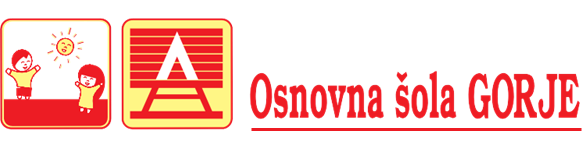 Zgornje Gorje 44 aTel./faks 04  04 5769 1004247 ZGORNJE GORJEElektronski naslov: o-gorje.kr@guest.arnes.si
Spletni naslov: http://www.osgorje.siDatum:  10.2.2020  